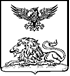 РОВЕНЬСКАЯ ТЕРРИТОРИАЛЬНАЯ ИЗБИРАТЕЛЬНАЯ КОМИССИЯ ПОСТАНОВЛЕНИЕп. РовенькиВ соответствии с постановлением Центральной избирательной комиссии Российской Федерации от 5 декабря 2012 года № 152/1137-6 «О порядке формирования резерва составов участковых комиссий и назначения нового члена участковой комиссии из резерва составов участковых комиссий», постановлением Ровеньской территориальной избирательной комиссии   от 11 августа 2023  года  №  25/166-1  «О дополнительном  зачисления в резерв составов участковых избирательных комиссий Ровеньского района срока полномочий 2023-2028 г.г.»,   Ровеньская территориальная избирательная комиссия постановляет: 1.Назначить членами  участковых избирательных комиссий избирательных участков № 900,911  срока полномочий 2023-2028 годов с правом решающего голоса согласно прилагаемому списку.(приложение1).2. Направить настоящее постановление в Избирательную комиссию Белгородской области.3. Разместить настоящее постановление в информационно - телекоммуникационной сети «Интернет»:- на странице Ровеньской территориальной избирательной комиссии на официальном сайте Избирательной комиссии Белгородской области;- на сайте администрации Ровеньского района в разделе Ровеньская территориальная избирательная комиссия.4. Контроль за выполнением настоящего постановления возложить на председателя Ровеньской территориальной избирательной комиссии Макарову Е.В.              Председатель  Ровеньской территориальной  избирательной комиссии                                                                             Е.В. Макарова        Секретарь  Ровеньской территориальной  избирательной комиссии                                                                                 А.В. ЕвтуховаПриложение 1к постановлению Ровеньской территориальной избирательной комиссии  от 11августа 2023 года № 25/167-1Сведения о резерве/составах УИКот  11 августа  2023 года № 25/167-1       О назначении членов участковых избирательных комиссий избирательных участков №№ 900, 911, Ровеньского района с правом решающего голоса№ п/пНомер участкаФамилия Имя ОтчествоВид субъекта выдвиженияНаименование субъекта выдвижения№900Верченко Светлана Ивановна представительный орган муниципального образованияЗемское собрание Верхнесеребрянского сельского поселения муниципального района "Ровеньский район" Белгородской области№900Данцева Наталья АлексеевнаСобрание избирателей по месту работы Собрание избирателей Верхнесеребрянского СДК№911Шестакова Алёна Сергеевна политическая  партияРовеньское местное отделение Всероссийской  политической партии "ЕДИНАЯ РОССИЯ"